NdFeB pottemagneter med gevindbøsning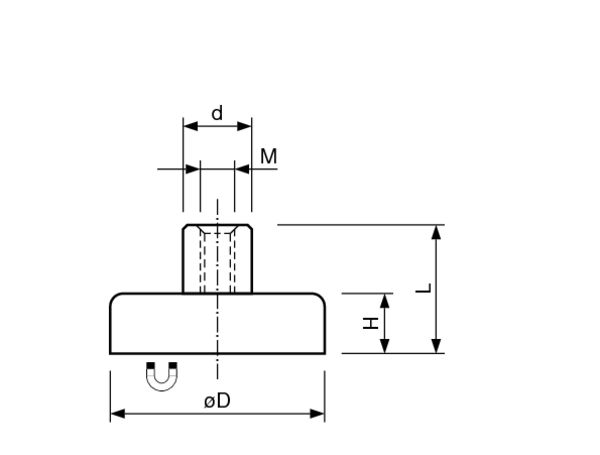 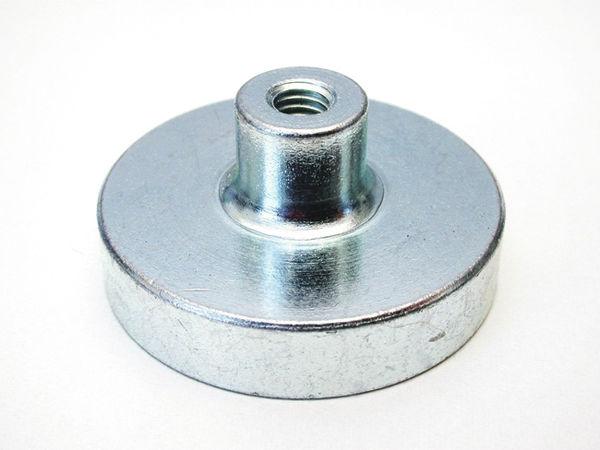 *10N ~ 1kg. Holdekraft.Oplyst holdekraft er altid målt ved optimale betingelser.NdFeB pottemagneter med indvendigt gevind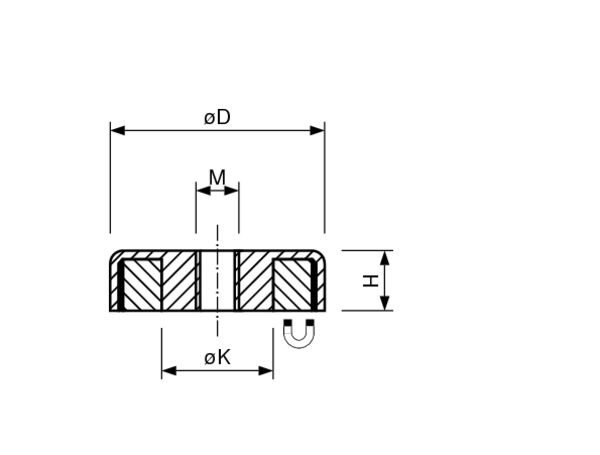 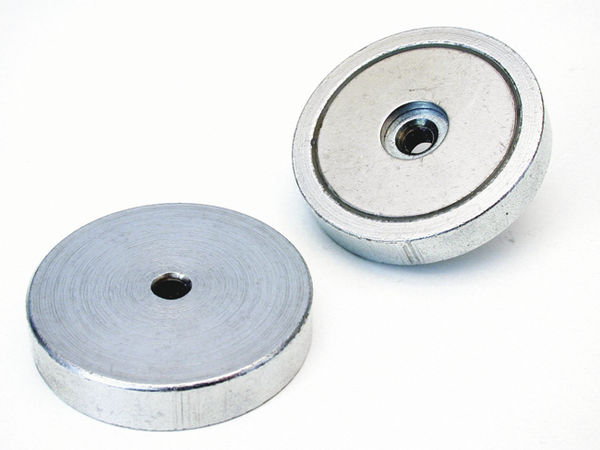 *10N ~ 1kg. Holdekraft. Oplyst holdekraft er altid målt ved optimale betingelser.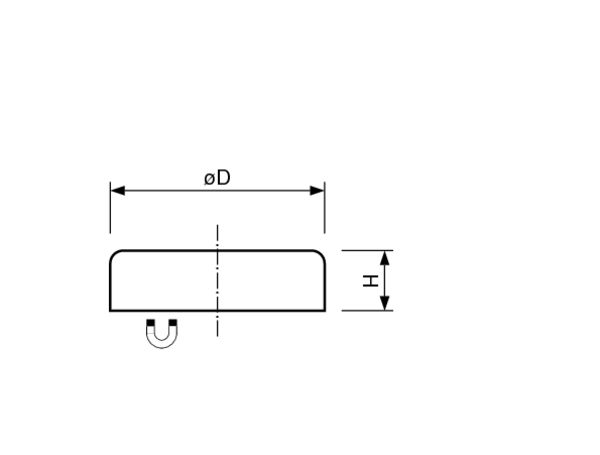 NdFeB pottemagneter gummibelagt uden gevind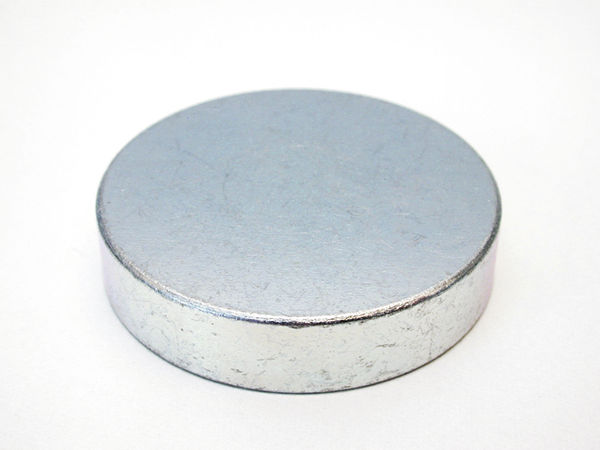 *10N ~ 1kg. Holdekraft. Oplyst holdekraft er altid målt ved optimale betingelser.NdFeB pottemagneter med undersænket hul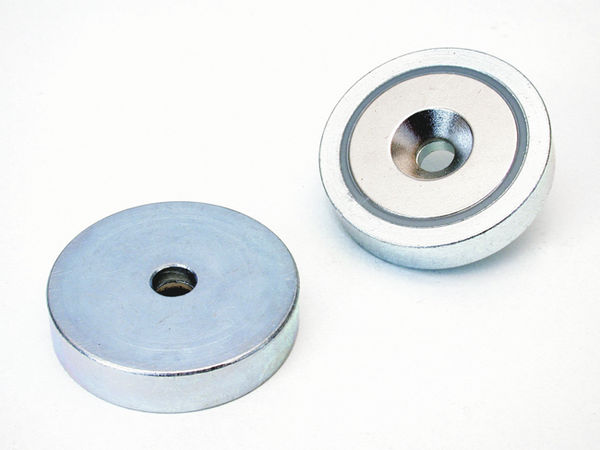 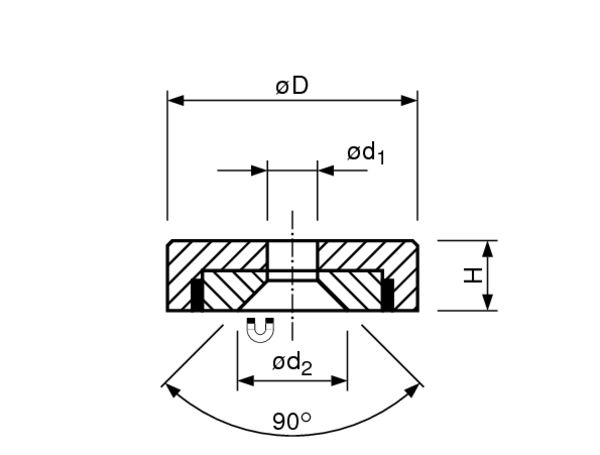 *10N ~ 1kg. Holdekraft.Oplyst holdekraft er altid målt ved optimale betingelser.NdFeB pottemagneter cylindrisk med messing kappe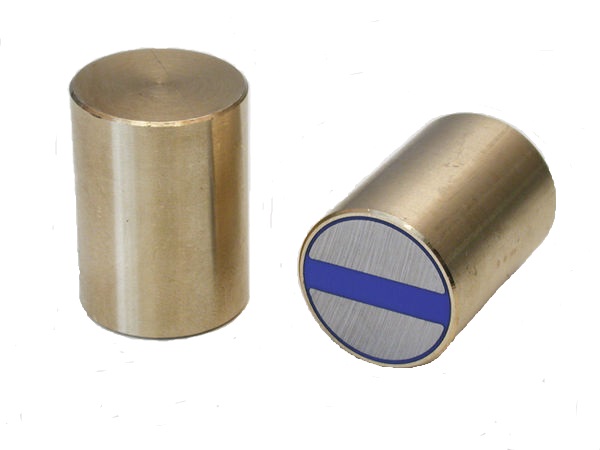 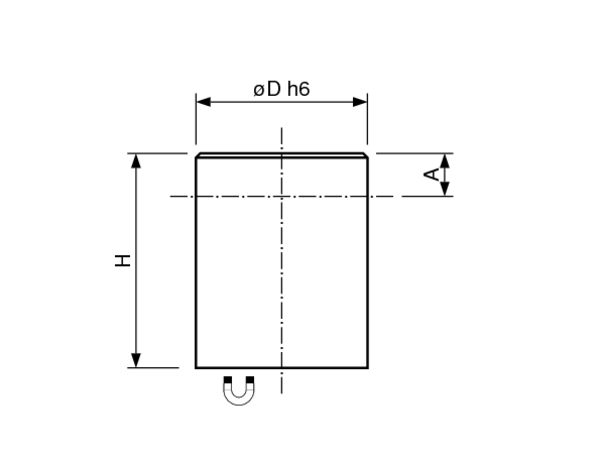 *10N ~ 1kg. Holdekraft.Oplyst holdekraft er altid målt ved optimale betingelser.NdFeB pottemagneter cylindrisk med messing kappe og gevind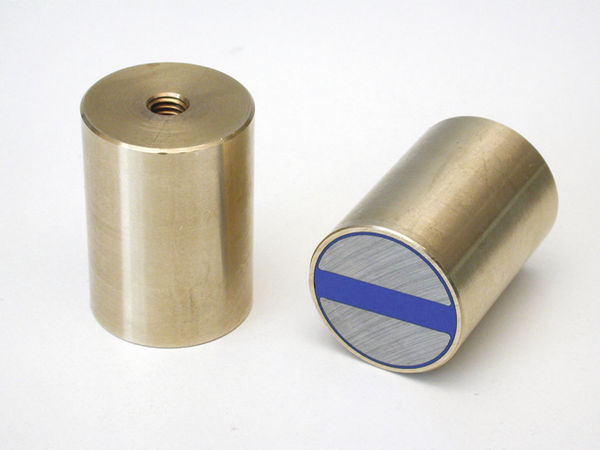 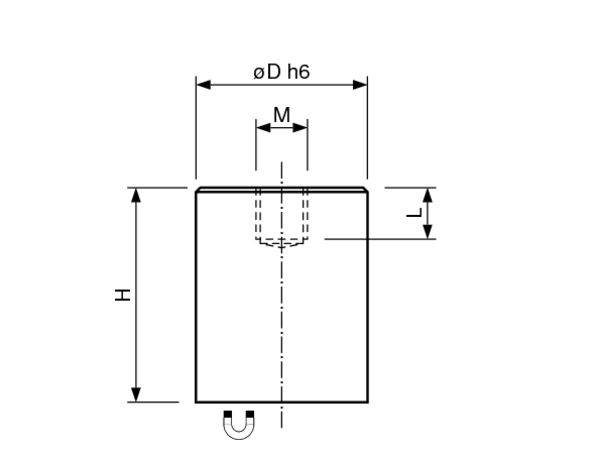 *10N ~ 1kg. Holdekraft.Oplyst holdekraft er altid målt ved optimale betingelser.Art. nr.D mm.H mm.L mm.d mm.MHoldekraftVægtgr.MaxTemperatur°C33.12164.511.56M3N5*28033.12284.511.56M3N13*38033.123104.511.56M3N25*48033.124134.511.56M3N60*58033.125164.511.56M4N95*78033.126206138M4N140*168033.127257148M4N200*278033.12832715.510M5N350*4580Art. nr.D mm.H mm.MHoldekraftVægtgr.Max Temperatur°C31.238/01/M5327M5N330*408031.239/ND408M5N500*748031.240/ND/M85010M8N800*1408031.241/ND/M106314M10N1100*3158031.242/ND/M1074.615M10N1750*47980Art. nr.D mm.H mm.HoldekraftVægtgr.Max Temperatur°C33.20164.5N5*18033.20284.5N13*28033.203104.5N25*2.58033.204134.5N60*48033.205164.5N95*68033.206206N140*148033.207257N200*258033.208327N350*4180Art. nr.D mm.H mm.d1 mm.d2 mm.HoldekraftVægtgr.MaxTemperatur°C31.220/01164.53.56.6N75*68031.221/012064.59N105*138031.222/012574.59N160*248031.223/013275.511N310*398031.224/014085.510.6N500*7380Art. nr.D mm.H mm.A mm.Afstandmm.HoldekraftVægtgr.MaxTemperatur°C32.001620101.5N10*4.58032.002820101.5N25*88032.003102082N45*128032.004132062.5N70*208032.005162023N150*308032.006202554N280*598032.007253575N450*1328032.00832404.56N700*24680Art. nr.D mm.H mm.M x Lmm.Afstandmm.HoldekraftVægtgr.MaxTemperatur°C32.001/M3620M3x51.5N10*48032.002/M3820M3x51.5N25*7.58032.003/M41020M4x72N45*118032.004/M41320M4x72.5N70*19.58032.005/M41620M4x83N150*388032.006/M62025M6x64N280*588032.007/M62535M6x85N450*1308032.008/M63240M6x66N700*24380